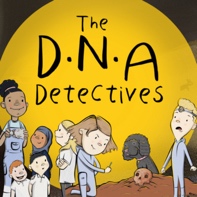 Find out more Why not try clicking on some of the links below to find out more about the subjects we discussed in Podcast 4 – DNA: Catching criminals.A. What is a forensic scientist & how can you become one?Find out more about the Jess’s job as a forensic scientist and the other roles involved with solving a crime. Have you ever wondered how you can become a forensic scientist?Watch this video to see what a forensic scientist does and how to become one! You can also find out about other forensic science careers like forensic dentistry, toxicology and even vet forensics!What Forensic Science Career is Right for You? | Learn About Specialties (allcriminaljusticeschools.com)This is a great website for explaining everything you need to know about what forensic scientists do and how to become one!How to Become a Forensic Scientist (ncchomelearning.co.uk)This is a great video to give you an introduction to what forensic science is, collecting clues from crime scenes and DNA evidence!Crime Scene Investigation | Science Trek | PBS LearningMediaThis is a fantastic video showing all the different jobs involved in solving a crime from Crime Scene Investigators, the police and forensic scientists.Forensic science - how do we solve crime using science? - Birmingham Metropolitan College - YouTubeTry this quiz to find out what type of forensic science career would suit you best!Which forensic scientist are you? Quizzes on Careers with STEMWatch this video to hear what it is like to be a forensic scientist from someone who knows. Find out what the day-to-day job is like!Forensic Science Week 2020 - Forensic Scientist Paris Johnson - YouTubeB. What does a forensic laboratory look like?Jess is the DNA team leader and works in the forensic laboratory based in Wymondham in Norfolk. You can look at the link below to find out more about what a forensic laboratory looks like.This video shows what the crime laboratory looks like for the Denver Police. Most Forensic DNA laboratories are very similar to this.Inside the Crime Lab: Forensic Biology DNA Unit - YouTubeC. What DNA evidence can you collect from a crime scene?Do you remember Jess talked to us about different DNA evidence that can be collected from a crime scene? The links below will allow you to find out more about this.This video shows a school where the Year 6 pupils set up and collected evidence from a crime scene. It also includes an interview with Professor Alec Jeffries who was the scientist who came up with the technology to enable us to use DNA to catch criminals.Teachers TV: Primary Science - Part 3 - DNA Fingerprinting on VimeoThis video explains how evidence is preserved and collected from a crime scene.Introduction to Crime Scenes - YouTubeIn this video you can find out what are the common types of evidence found at crime scenes.What are the common evidence types at crime scenes? - YouTubeD. How is DNA used to catch criminals? What is a DNA fingerprinting?Right at the start of the podcast Jess explained to us what a DNA profile was. It is sometimes also referred to as a DNA fingerprint. You can find out more about this and how it is used to catch criminals by clicking on the links below.Watch this video to find out how DNA profiling also known as “DNA fingerprinting” can be used to catch criminals.KS3 Activate 3 Kerboodle: Explaining DNA fingerprinting - YouTubeHave a look at this website to find out more about DNA profiling/DNA fingerprinting and see what a DNA profile looks like.What is a DNA fingerprint? | Facts | yourgenome.orgE. What is the National DNA Database?Jess told us about the National DNA Database. It holds DNA profiles collected from crime scenes or DNA from people who have been arrested for a crime. You can find out more about it by clicking on the links below.Find out more about the UK National DNA Database.What is the UK National DNA Database? | Facts | yourgenome.orgSome people argue that people shouldn’t have their DNA stored on a database. Find out more and decide what you think by clicking on the link below.Is it ethical to have a national DNA database? | Debates | yourgenome.orgTo find out more about The DNA Detectives: The Stone Age Mystery book and to order copies click herehttps://insightandperspective.co.uk/primary-science-the-dna-detectives